Пример резюме Главного бухгалтераФИОДата рождения: xx.xx.xxxx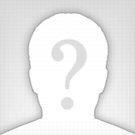 Город: МоскваМоб. телефон: +7 (000) 000 00 00E-mail: xxxxxxxxxxx@gmail.comОсновные данные:Желаемая должность:Главный бухгалтерОпыт работы: более 10 летАвтомобиль: естьВодительские права: естьГотовность к переезду: естьОпыт работы:2012 - 2016ООО «Бэта-шаринг» Главный бухгалтерОбязанности:Поступление и списание ОС, НМА, ТМЦДокументы реализации (счета-фактуры, ТОРГ-12, акты оказанных услуг)Начисление и выплата ЗПКлиент-банкКассовые операцииУчетная политика организацииАвансовые отчеты, командировкиАкты сверок, работа с контрагентами, заказчикамиНачисление налогов, сдача отчетов в налоговый орган, пенс.фонд, ФСС, статистикуРабота с банками и проверяющими органамиСоставление отчетов для руководства компании по управленческому учетуОперации по работе отдела кадровОптимизация налогообложения2005 - 2012Группа компаний «Зернопродукт»Главный бухгалтер с функциями финансового директораОбязанности:Построение системы бухгалтерского, управленческого, и налогового учетаРуководство бухгалтерией в составе 11 человек (планирование графика работы, распределение обязанностей и нагрузки, контроль за исполнением задач, своевременность предоставления отчетов)Работа с банками (Открытие/закрытие валютных и рублевых счетов. Заключение, депозитных и кредитных договоров на выгодных для предприятия условиях. Ведение переговоров с топ-менеджерами и руководством банков)Организация системы внутренней финансовой отчетности холдингаВедение работы с налоговыми инспекциями, фондами. Богатый опыт в отстаивании интересов при проведении выездных (заказных) налоговых проверокОптимизация налогообложения в рамках законодательстваВалютные операции (паспорта сделок, справки о валютных операциях, справки о подтверждающих документах, курсовые разницы в бух. и налоговом учетах)Возврат НДС (строительство, производство, приобретение ОС). Из бюджета возвращены очень большие суммыНачисление налогов и сдача отчетности по налогу на прибыль, НДС, налогу на имущество, транспортному налогу, земельному налогу, справки о средней списочной численностиРабота с органами статистики (отчеты, справки)Работа с контрагентами (своевременность оплаты задолженности, поступления товаров, материалов)Участие в переговорахРуководство сотрудниками офиса: водители, курьеры, снабженцы и т.д.Контроль и управление финансовыми ресурсами холдинга (и.о. финансового директора)Образование:1986 – 1991Новосибирский институт советской кооперативной торговли, Товаровед непродовольственных товаров Профессиональные навыки:АктивностьВнимательностьУсидчивостьУмение работать в стрессовых ситуациях как в команде, так и в одиночкуОриентированность на результатПредпочитаю находить оптимальное решение в короткие сроки при ограниченном времени и ресурсахОпыт работы по слаживанию психологической напряженности в коллективеОпыт работы на уровне финансового директора и главного бухгалтера ХолдингаУмение грамотно и инициативно организовать работу подчиненных для достижения целей, поставленных руководством. Умение вести переговорный процесс с контрагентами, банками и контролирующими органами с достижением максимальной выгоды для предприятия. Опыт работы в командировках.Знание: 1С 7.7, 8.2, 8.3, ПК, Windows. Word. Excel.О себе:ОтветственностьТребовательностьПринципиальностьВнимательностьРаботоспособностьЛегко осваиваю новое